Name: 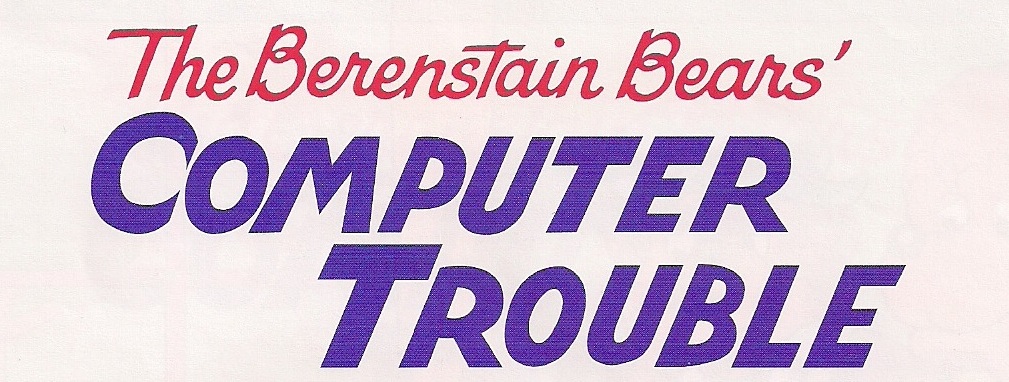 Internet Safety Suggestions for Cubs and Kids:1.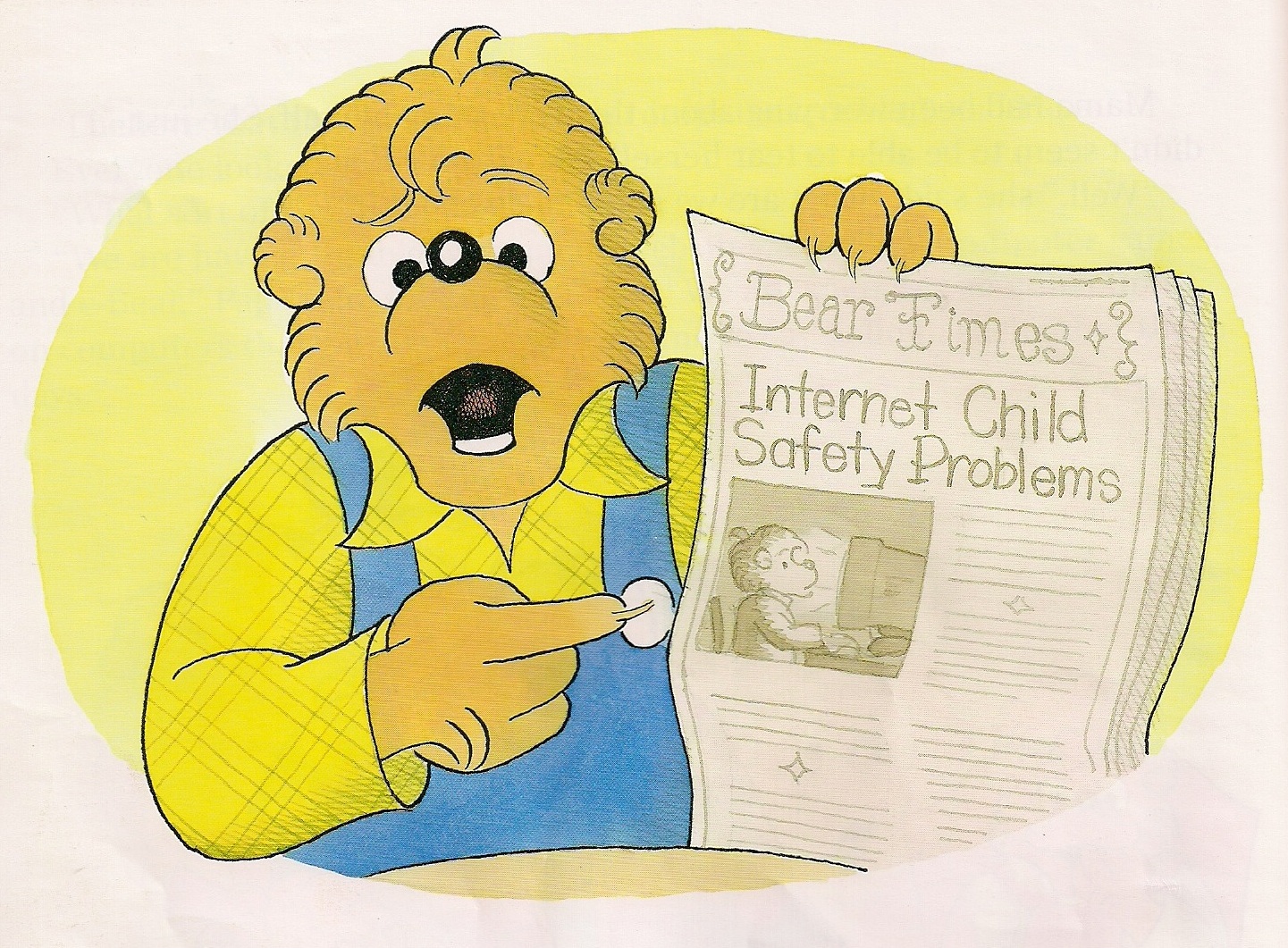 2.3.4.5.6.7.8.9.10.